Gráfico 1. Identidades colectivas en Canarias, 1992-2015 Fuente: Elaboración propia en base a las series del CISGráfico 2. Preferencias por la organización territorial del Estado entre los canarios, 1992 – 2015Fuente: Elaboración propia en base a las series del CISGráfico 3. Gráfico de coeficientes de los modelos de regresión logística. 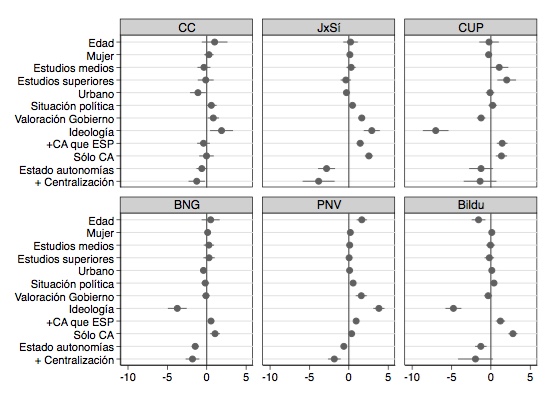 Fuente: elaboración propia en base a los estudios postelectorales del CIS.Gráfico 4. Gráficos de probabilidades predichas de votar a un partido nacionalista en función del sentimiento nacional.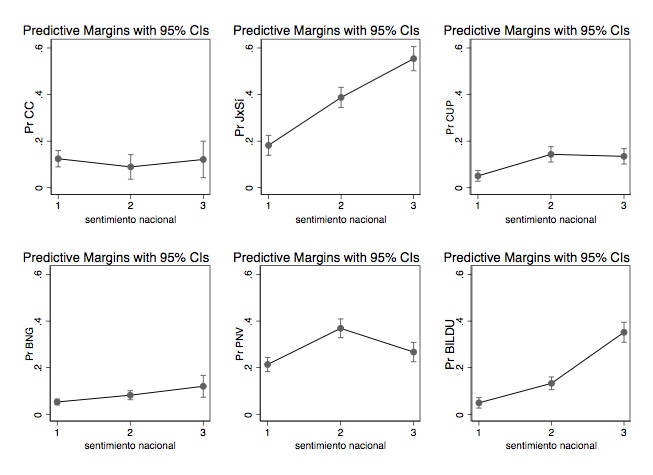 Fuente: elaboración propia en base a los estudios postelectorales del CIS. Gráfico 5. Gráficos de probabilidades predichas de votar a un partido nacionalista en función de las preferencias por la organización territorial.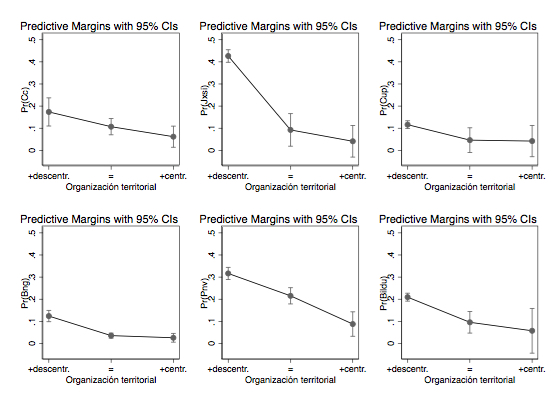 Fuente: elaboración propia en base a los estudios postelectorales del CIS